Прилог 1КЛАСЕ ЕНЕРГЕТСКЕ ЕФИКАСНОСТИКласа енергетске ефикасности машина за прање судова у домаћинству утврђује се на основу индекса енергетске ефикасности (EEI), како је утврђено у Табели 1. овог прилога.Табела 1. Класе енергетске ефикасностиКласа нивоа буке машина за прање судова у домаћинству утврђује се на основу индекса нивоа буке, како је утврђено у Табели 2. овог прилога.Табела 2. Класе нивоа буке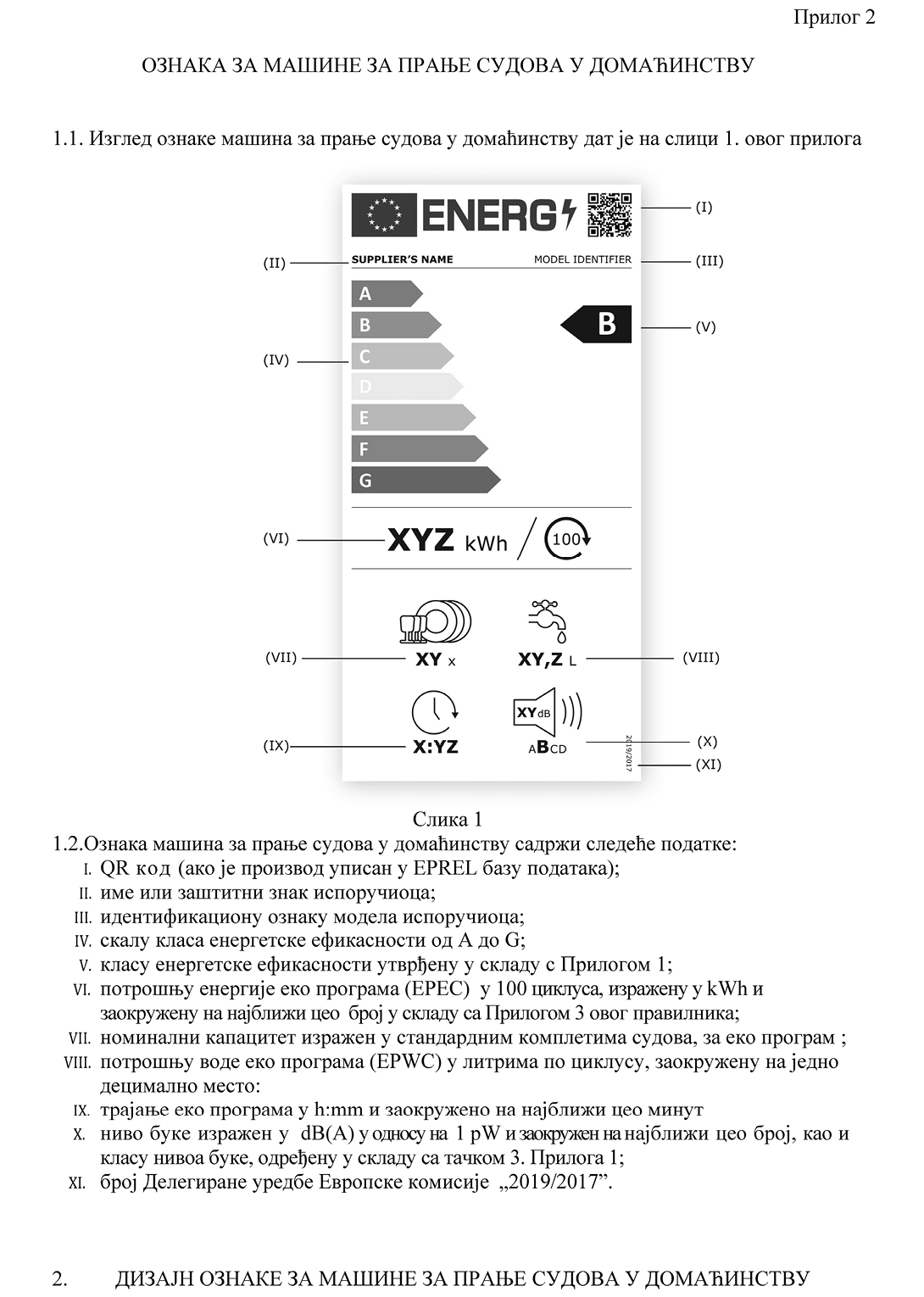 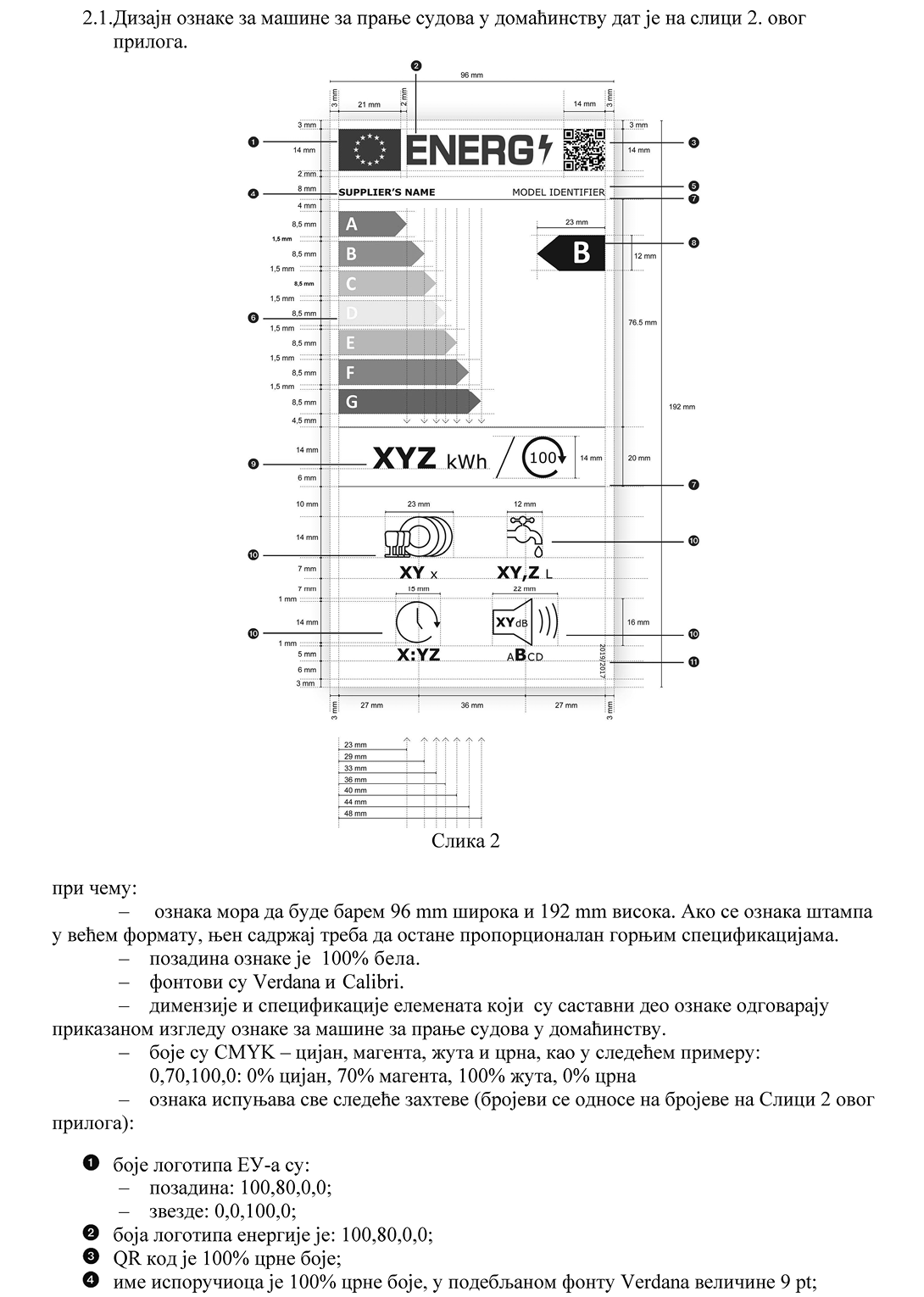 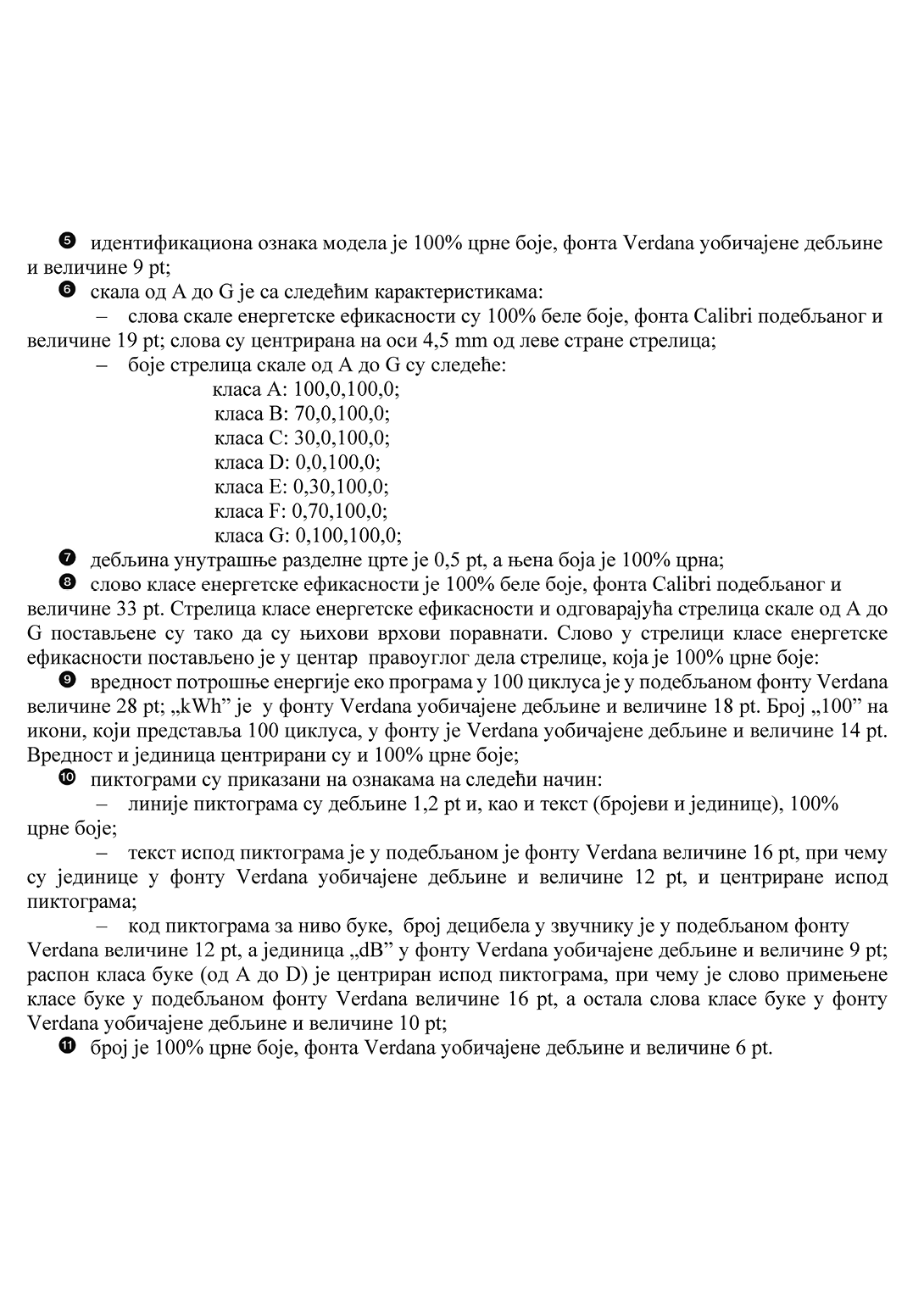 Прилог 3МЕТОДЕ МЕРЕЊА И ПРОРАЧУНИИспоручилац приликом израчунавања у складу са овим прилогом употребљава за параметре декларисане вредности које су наведене у Табели 1. Прилога 5.1. Општи услови испитивањаПотребно је измерити потрошњу енергије, EEI, потрошњу воде, трајање програма, ефикасност прања и сушења и ниво буке модела машине за прање судова у домаћинству и/или их израчунати при употреби еко програма машине за прање судова у домаћинству напуњене према номиналном капацитету. Потрошња енергије, потрошња воде, трајање програма и ефикасност прања и сушења мере се истовремено.EPWC се изражава у литрима по циклусу и заокружује на једно децимално место.Трајање еко програма (Tt) изражава се у сатима и минутима и заокружује на најближи минут.Ниво буке мери се у dB(А) у односу на 1 pW и заокружује на најближи цео број.2. Индекс енергетске ефикасности2.1. За прорачун EEI одређеног модела машине за прање судова у домаћинству пореди се EPEC машине за прање судова у домаћинству сa њенoм SPEC вредношћу. EEI се прорачунава према следећој формули и заокружује на једно децимално место:EEI = (EPEC/SPEC) × 100EPEC је потрошња енергије еко програма машине за прање судова у домаћинству измерена у kWh по циклусу и заокружена на три децимална места;SPEC је потрошња енергије стандардног програма машине за прање судова у домаћинству;SPEC се израчунава у kWh по циклусу и заокружује на три децимална места на следећи нaчин:(1) за машине за прање судова у домаћинству номиналног капацитета ps ≥ 10 и ширине > 50 cm:SPEC = 0,025 × ps + 1,350(2) за машине за прање судова у домаћинству номиналног капацитета ps ≤ 9 и ширине ≤ 50cm:SPEC = 0,090 × ps + 0,450при чему је ps број комплета судова.3. Индекс ефикасности прањаЗа прорачун индекса ефикасности прања (IC) модела машине за прање судова у домаћинству, ефикасност прања еко програма пореди се са ефикасношћу прања референтне машине за прање судова у домаћинству.IC се рачуна према следећим формулама и заокружује на три децимална места: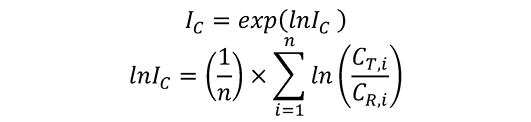 при чему:CT,i је ефикасност прања еко програма машине за прање судова у домаћинству која се испитује у једном испитном циклусу i, заокружена на три децимална места;CR,i је ефикасност прања референтне машине за прање судова у домаћинству у једном испитном циклусу i, заокружена на три децимална места;n је број испитних циклуса.4. Индекс ефикасности сушењаЗа прорачун индекса ефикасности сушења (ID) модела машине за прање судова у домаћинству, ефикасност сушења еко програма пореди се са ефикасношћу сушења референтне машине за прање судова у домаћинству.ID се рачуна према следећим формулама и заокружује на три децимална места: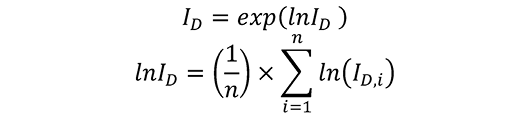 ID,i је индекс ефикасности сушења еко програма машине за прање судова у домаћинству која се испитује у једном испитном циклусу i.;n је број комбинoваних испитних циклуса прања и сушења.ID,i се рачуна према следећој формули и заокружује на три децимална места: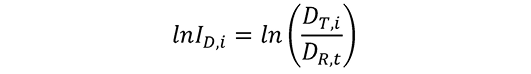 DT,i је просечни резултат ефикасности сушења еко програма машине за прање судова у домаћинству која се испитује у једном испитном циклусу i., и заокружује на три децимална места;DR,t је циљни резултат сушења референтне машине за прање судова у домаћинству, заокружен на три децимална места.5. Начини рада сa ниском потрошњом енергијеМерења потрошње енергије врше се у стању искључености (Po), стању приправности (PSM) и, према потреби, одложеном почетку рада (PDS). Измерене вредности изражавају се у W и заокружују на три децимална места.Током мерења потрошње енергије у начинима рада са ниском потрошњом енергије проверава се и бележи следеће:- да ли се подаци приказују на дисплеју,- да ли се активира мрежна веза.Прилог 4ЛИСТА СА ПОДАЦИМАПодаци који се уписују у листу са подацима наведени су у Табели 1 овог прилога.Табела 1. Садржај, редослед података и формат листе са подацима о производуМинимално трајање гаранције које нуди испоручилац:____________________________________________________________________________________________________________________Додатни подаци:________________________________________________________________________________________________________________________________________________________________________________________________________________________________________(а) за еко програм.Прилог 5ТЕХНИЧКА ДОКУМЕНТАЦИЈА1. За машине за прање судова у домаћинству техничка документација из члана 5. тачка 3) овог правилника садржи:(1) општи опис модела који омогућава његову недвосмислену и једноставну идентификацију;(2) упућивања на примењене српске стандарде којима су преузети одговарајући хармонизовани стандарди или друге употребљене стандарде;(3) посебне мере опреза које треба предузети при састављању, уграђивању, одржавању или испитивању модела;(4) вредности техничких параметара из Табели 1. овог прилога. Ове вредности сматрају се декларисаним вредностима за потребе поступка провере из Прилога 8;(5) прорачуне и резултате спроведене у складу са Прилогом 3;(6) услове испитивања ако нису довољно објашњени у подтачки (2) ове тачке;(7) попис свих еквивалентних модела, укључујући идентификациону ознаку модела.(8) декларацију о усаглашености коју сачињава произвођач и која поред осталог садржи изјаву о усаглашености производа са захтевима прописа из области нисконапонске електричне опреме и/или радио опреме.Табела 1. Подаци који се наводе у техничкој документацији машина за прање судова у домаћинству2. Ако су подаци који су наведени у техничкој документацији за одређени модел машине за прање судова у домаћинству добијени једном од следећих метода или путем обе методе:- од модела који има исте техничке карактеристике релевантне за техничке податке које треба пружити, али га је произвео други добављач,- прорачуном на основу дизајна или екстраполације повезаних с другим моделом истог или другог добављача,техничка документација садржи појединости таквог прорачуна, процену коју су добављачи спровели како би проверили тачност прорачуна и, према потреби, изјаву о идентичности модела различитих добављача.Прилог 6ПОДАЦИ КОЈИ СЕ НАВОДЕ У ВИЗУЕЛНИМ ОГЛАСНИМ ПОРУКАМА, ПРИЛИКОМ ДРУГОГ ОГЛАШАВАЊА И ПРИЛИКОМ ПРОДАЈЕ НА ДАЉИНУ, ОСИМ ПРИЛИКОМ ПРОДАЈЕ ПУТЕМ ИНТЕРНЕТА1. У визуелним огласним порукама, ради обезбеђивања усаглашености са захтевима из члана 5. тачка 6. овог правилника, класа енергетске ефикасности и распон расположивих класа енергетске ефикасности на ознаци приказују се како је наведено у тачки 4. овог прилога.2. Приликом оглашавања, ради обезбеђивања усаглашености са захтевима из члана 5. тачка 5. овог правилника, класа енергетске ефикасности и распон расположивих класа енергетске ефикасности на ознаци приказују се како је наведено у тачки 4. овог прилога.3. Приликом продаје на даљину у папирном облику морају се навести класа енергетске ефикасности и распон расположивих класа енергетске ефикасности на ознаци, како је наведено у тачки 4. овог прилога.4. Класа енергетске ефикасности и распон класа енергетске ефикасности приказују се како је приказано на слици 1 овог прилога, при чему:- стрелица која садржи слово класе енергетске ефикасности мора бити у 100% белој боји и подебљаном фонту Calibri, величине која је најмање једнака величини цене, ако је цена приказана;- боја стрелице одговара боји класе енергетске ефикасности;- распон расположивих класа енергетске ефикасности мора бити у 100% црној боји и- стрелица мора бити јасно видљива и читљива. Слово којим се означава класа енергетске ефикасности унутар стрелице мора бити у центру правоуглог дела стрелице; слово и стрелица морају имати ивице дебљине 0,5 pt у 100% у црној боји.Изузетно, ако се визуелна огласна порука, тдруга огласна порука, или материјал за потребе продаје на даљину у папирном облику штампају у црно-белој техници, боја стрелице у визуелној огласној поруци, другој огласној поруци, или материјалу за потребе продаје на даљину у папирном облику може бити црно-бела.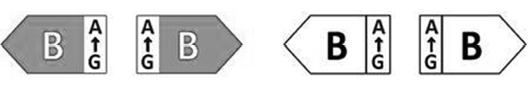 Слика 1 Формати стрелице у боји и црно-беле стрелице, са наведеним распонима класа енергетске ефикасности:5. Приликом продаје на даљину путем телемаркетинга купац је обавештен о класи енергетске ефикасности производа и о расположивом распону класа енергетске ефикасности на ознаци; купац има и приступ свим подацима на ознаци и листи са подацима на основу захтева за добијање штампаног примерка.6. У свим ситуацијама из тач. 1-3. и тачке 5. овог прилога купцу се на захтев омогућује прибављање штампаног примерка ознаке и листе са подацима.Прилог 7ПОДАЦИ КОЈИ СЕ НАВОДЕ ПРИЛИКОМ ПРОДАЈЕ НА ДАЉИНУ ПУТЕМ ИНТЕРНЕТА1. Одговарајућа ознака коју испоручиоци стављају на располагање у складу с чланом 5. тачка 6. овог правилника видљива је на приказном уређају у близини цене производа. Ознака је јасно видљива, читљива и сразмерна величини датој у тачки 2. Прилога 2. Ознака може бити приказана помоћу уметнутог дисплеја. У том случају слика која се користи за приступ ознаци има редослед приказивања ознаке у складу са тачком 3. овог прилога. Ако се користи уметнути дисплеј, листа са подацима појављује се на први клик мишем, покретом миша или ширењем екрана на додир на слици.2. Када се користи уметнути дисплеј, приступ ознаци показује стрелица која је приказана на слици 1. овог прилога и има следеће карактеристике:- боја стрелице одговара класи енергетске ефикасности на ознаци производа;- на стрелици је назначена класа енергетске ефикасности производа у 100% белој боји, у подебљаном фонту Calibri и са величином слова која је једнака величини слова за цену производа;- распон расположивих класа ефикасности је у 100% црној боји и- стрелица има један од два приказана формата, у величини тако да је јасно видљива и читљива. Слово којим се означава класа енергетске ефикасности налази се у центру правоуглог дела стрелице; слово и стрелица имају ивицу у 100% црној боји.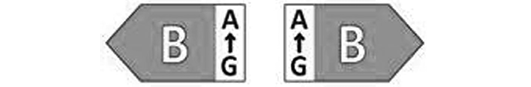 Слика 1 Формати стрелице у боји с наведеним распонима класа енергетске ефикасности3. У случају уметнутог дисплеја, редослед приказа ознаке је следећи:- слика из тачке 2. овог прилога приказује се на приказном уређају у близини цене производа;- слика садржи линк на ознаку из Прилога 2;- ознака се приказује на први клик миша, покретом миша или ширењем екрана на додир на слици;- ознака се приказује у искачућем прозору, у новој картици, на новој страници или уметнутим приказом на екрану;- за увећавање ознаке на екранима осетљивим на додир примењују се уобичајени начини који се на уређајима примењују за увећавање додиром;- за престанак приказивања ознаке постоји могућност затварања или други стандардни механизам затварања;- у тексту који је алтернатива графичком приказу и који се приказује у случају неуспешног приказа ознаке, наводи се класа енергетске ефикасности производа, са величином фонта која је једнака величини фонта за цену.4. Листа са подацима у електронском облику коју испоручиоци стављају на располагање у складу с чланом 5. тачка 7. овог правилника приказује се на приказном уређају у близини цене производа у величини тако да је јасно видљива и читљива. Листа са подацима може се приказати употребом уметнутог дисплеја Ако се користи уметнути дисплеј, листа са подацима појављује се на први клик миша, покретом миша или ширењем екрана на додир на слици.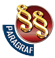 ПРАВИЛНИКО ОЗНАЧАВАЊУ ЕНЕРГЕТСКЕ ЕФИКАСНОСТИ МАШИНА ЗА ПРАЊЕ СУДОВА У ДОМАЋИНСТВУ("Сл. гласник РС", бр. 43/2021)Класа енергетске ефикасностиИндекс енергетске ефикасностиAEEI < 32B32 ≤ EEI < 38C38 ≤ EEI < 44D44 ≤ EEI < 50E50 ≤ EEI < 56F56 ≤ EEI < 62GEEI ≥ 62Класа нивоа букеБука (dB(A))An < 39B39 ≤ n < 45C45 ≤ n < 51D51 ≤ nИме или заштитни знак испоручиоца:Име или заштитни знак испоручиоца:Име или заштитни знак испоручиоца:Име или заштитни знак испоручиоца:Име или заштитни знак испоручиоца:Адреса испоручиоцаАдреса испоручиоцаАдреса испоручиоцаАдреса испоручиоцаАдреса испоручиоцаИдентификациона ознака модела:Идентификациона ознака модела:Идентификациона ознака модела:Идентификациона ознака модела:Идентификациона ознака модела:Општи параметри производаОпшти параметри производаОпшти параметри производаОпшти параметри производаОпшти параметри производаПараметарВредностПараметарВредностНоминални капацитет (а) (ps)xДименизије у cmВисинаxНоминални капацитет (а) (ps)xДименизије у cmШиринаxНоминални капацитет (а) (ps)xДименизије у cmДубинаxEEI (а)x,xКласа енергетске ефикасности (а)[A/B/C/D/E/F/G][A/B/C/D/E/F/G]Индекс ефикасности прања (а)x,xxxИндекс ефикасности сушења (а)x,xxxx,xxxПотрошња енергије у kWh по циклусу, на основу еко програма. Стварна потрошња енергије зависи од тога како се уређај користи.x,xxxПотрошња воде у литрима по циклусу, на основу еко програма. Стварна потрошња воде зависи од тога како се уређај користи и од тврдоће воде.x,xx,xТрајање програма (а) (h:min.)x:xxВрста[уградна/самостојећа][уградна/самостојећа]Ниво буке (а) (dB(A) re 1 pW)xКласа нивоа буке (а)[A/B/C/D][A/B/C/D]Искључено стање (W)x,xxСтање приправности (W)x,xxx,xxОдложени почетак рада (W) (ако је примењиво)x,xxУмрежени одложени почетак рада (W) (ако је примењиво)x,xxx,xxПАРАМЕТАРДЕКЛАРИСАНА ВРЕДНОСТЈЕДИНИЦАНоминални капацитет према броју комплета судоваXПотрошња енергије еко програма (EPEC) заокружена на три децимална местаX,XXXkWh/циклусПотрошња енергије стандардног програма (EPEC) заокружена на три децимална местаX,XXXkWh/циклусИндекс енергетске ефикасности (EEI)X,X-Потрошња воде еко програма (EPWC)) заокружена на једно децимално местоX,Xl/циклусИндекс ефикасности прања (IC)X,XXX-Индекс ефикасности сушења (ID)X,XXX-Трајање еко програма (Tt) заокружено на најближи цео минутX:XXh:minПотрошња енергије у искљученом стању (Po) заокружена на два децимална местаX,XXWПотрошња енергије у стању приправности (Psm) заокружена на два децимална местаX,XXWДа ли стање приправности укључује приказ података?Да/Не-Потрошња енергије у стању приправности (Psm) у умреженом стању приправности (ако је примењиво) заокружена на два децимална местаX,XXWПотрошња енергије у одложеном почетку рада (Pds) (ако је примењиво) заокружена на два децимална местаX,XXWНиво букеXdB(A) re 1 pW